Развивающая предметно-пространственная среда11 группаВ нашей группе интеграция физкультурно-оздоровительного центра, центра конструирования, центр безопасности.Физкультурно-оздоровительный центр 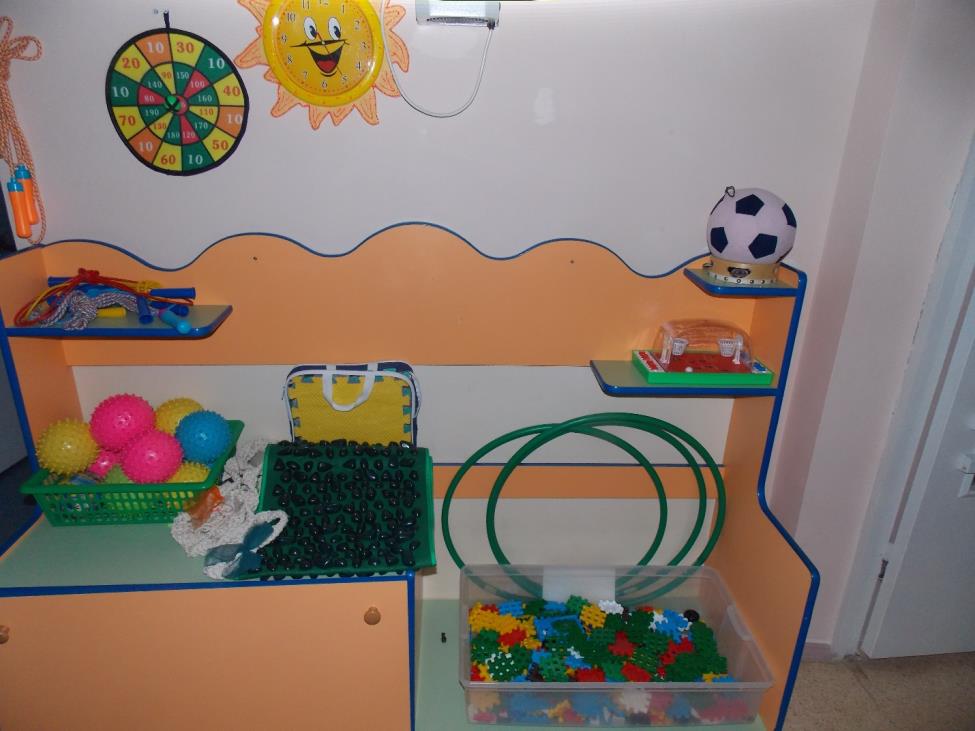 Цель: Укрепления здоровья, закаливания организма детей, коррекции нарушений опорно-двигательного аппарата, совершенствования основных видов движений, поддержание интереса к разным видам спорта, развитие двигательной активности. Дидактические игры:1.  Игра «Баскетбол» 2.  Игра «Дартс» Спортивный инвентарь:1. Скакалки2. Мячи 3. Обручи 4. Ребристые и массажные коврики Литература: 1. Картотека подвижных игр 2. Картотека физкультминуток3. Картотека дыхательных упражнений 4. Картотека утренних гимнастикЦентр конструированияЦель: Формирование представлений о строительных деталях, их названия, свойства (форма, величина, устройство).Дидактические игры: 1. Конструктор разных видов 2. Игра «Сложи узор» 3. Строительными материалами4. Игровыми инструментами5. Мозаики6. Пазлы Литература: 1. Схемы для конструирования Центр безопасности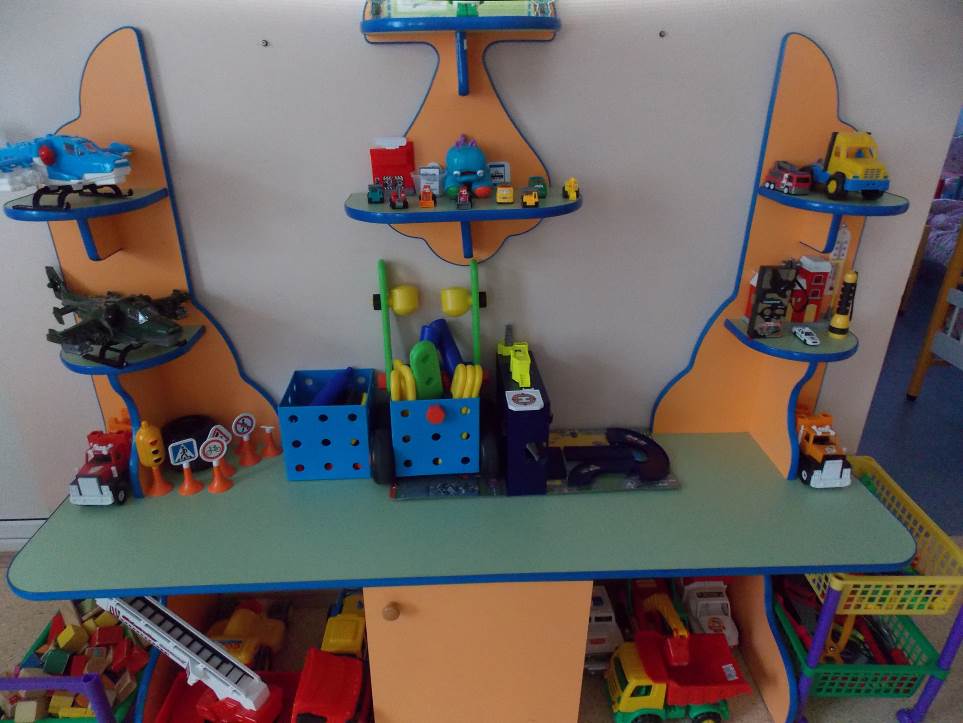 Цель: Формирование у детей знаний о безопасном поведении, о ПДД.Дидактические игры: 1. Набор «Безопасность дома» 2. Настольная игра «Правила дородного движения» 3. Лото «Дорожные знаки»4. Настольная игра «Гонки на выживание»5. Домино «Дорожные знаки»Наглядный материал: 1. Набор «Дорожные знаки» 2. Машины 3. Вертолеты4. Рация5. ФонарикЛитература1. Картотека бесед по технике безопасностиЦентр сюжетно-ролевых игр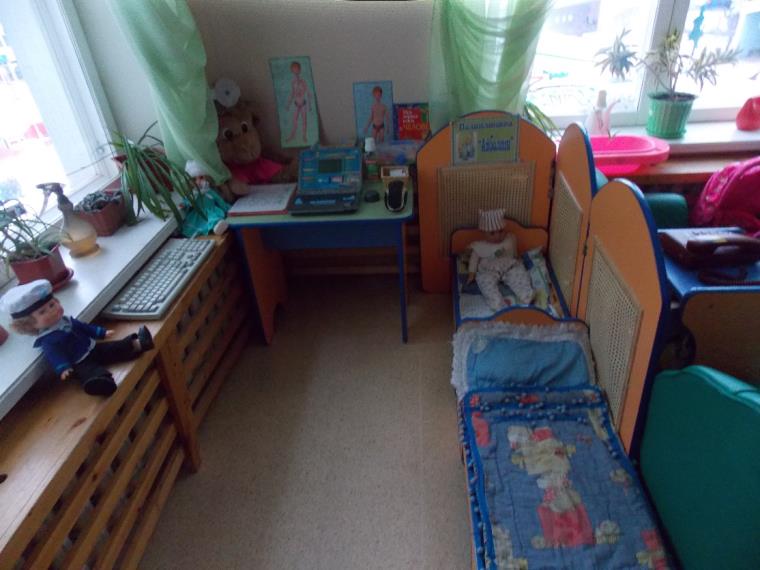 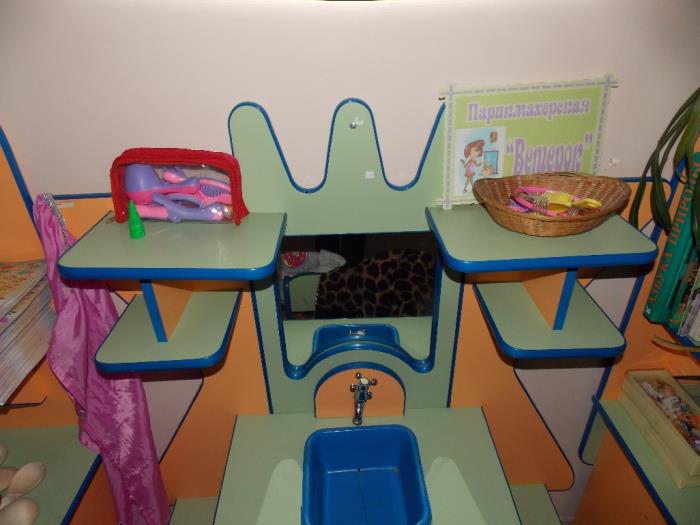 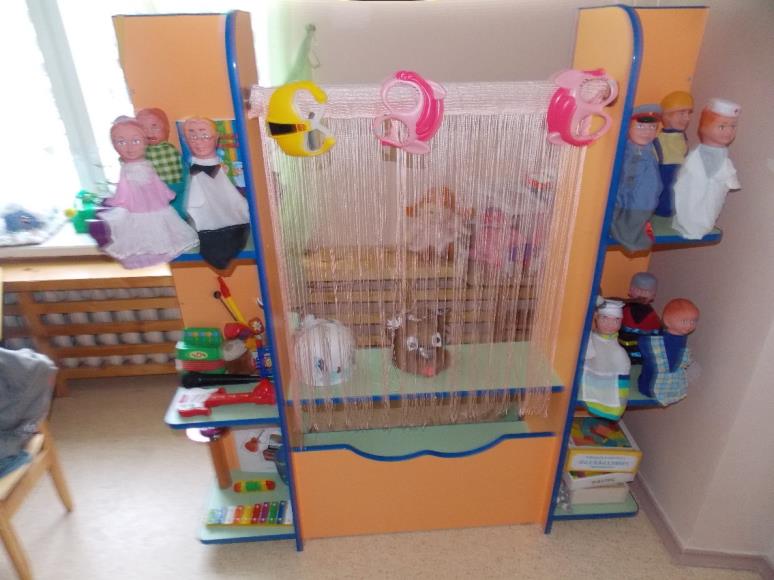 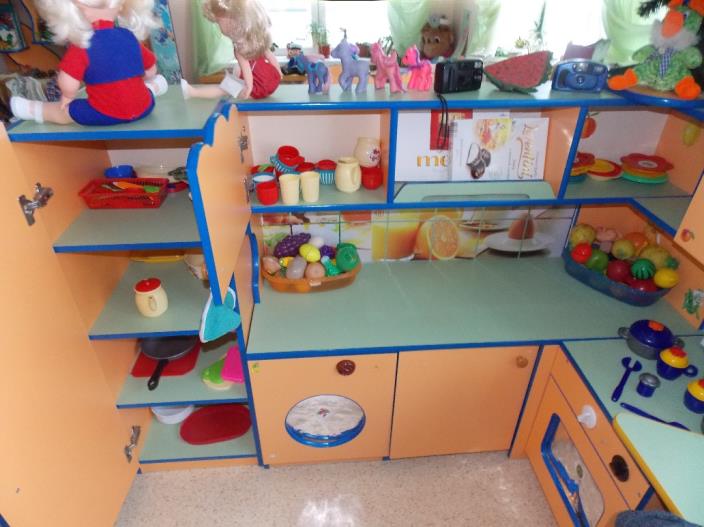 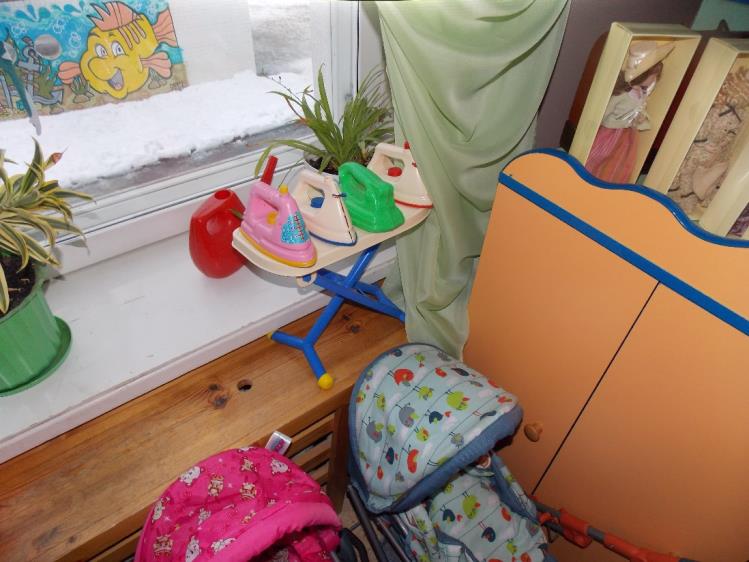 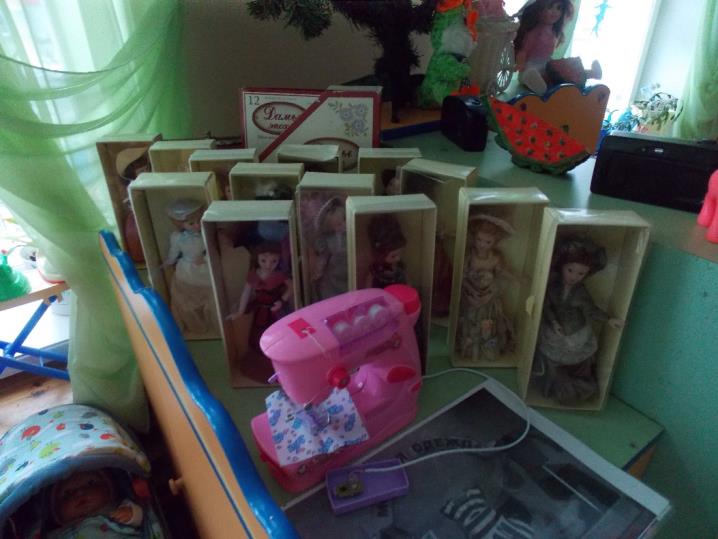 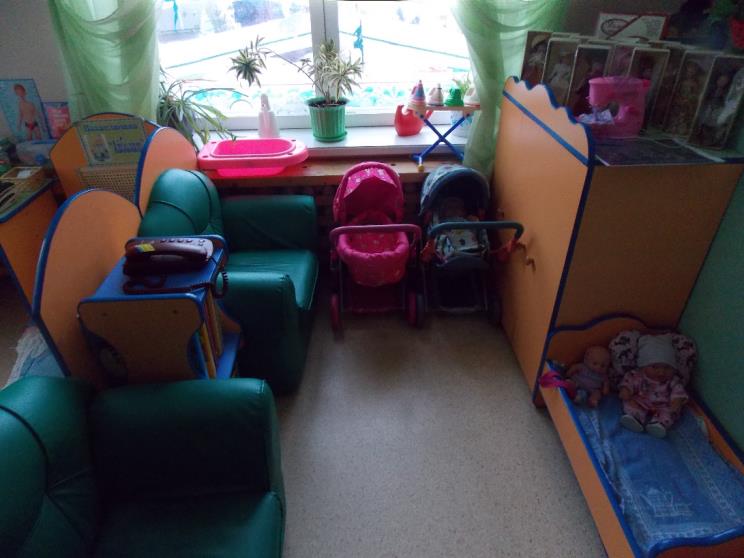 Цель: Развитие игрового опыта каждого ребенка, объединения детей в совместной игровой деятельности, закрепления в игре социальных и речевых норм поведения. имеются атрибуты для сюжетно-ролевых игр («Семья». «Магазин». «Парикмахерская». «Детский сад». «Больница», «Ателье» и дрНаглядный материал: 1. Набор «Фрукты и овощи» 2. Набор «Посуда»3. Куклы 4. Набор «Пальчиковые куклы»5. Набор « Кукольный театр»6. Набор «Персонажи для сказки «Три поросенка» 7. Касса8. Весы 9. Деньги 10. Фотоаппарат11. Гладильная доска12. Утюги13. Коляски14. Телефон15. Набор «Парикмахерские принадлежности»16. Накидка Литература 1. Картотека сюжетно – ролевых игр  Математический центр 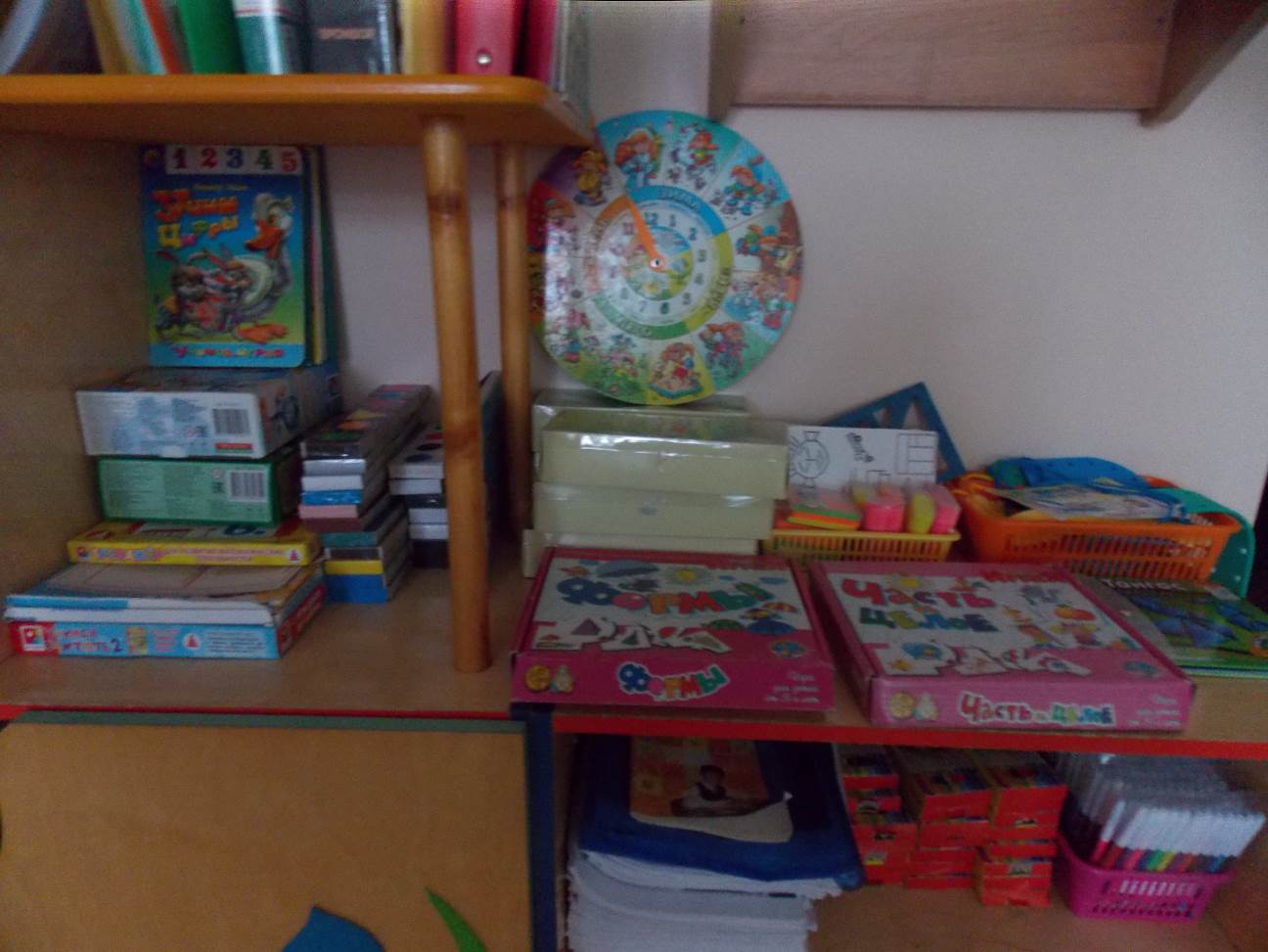 Цель: Развитие у детей математических представлений, совершенствования ориентировки в пространстве и на плоскости. Дидактические игры: 1. Набор «Уроки на магнитах «Математика»» - 1 шт.2. Тренажер для развития математических способностей – 1 шт. 3. Набор «Учимся считать. 2 часть» - 1 шт. 4. Набор «Учим время» 1 шт. 5. Игра «Тангос» - 1 шт. 6. Игра «Учись играя «Формы»»7. Игра «Учись играя «Часть и целое»»Литература: 1. Книга «Веселый счет» - 1 шт.2. Книга «Учебник для малышей» В. Степанов - 1 шт.3. Книга «Учим считать» Виктор Хесин – 1 шт. 4. Книга «Пишем цифры» - 1 шт. 5. Книга «Учебник с наклейками» В. Степанов – 1 шт. 6. Книга «Времена и календарь» Энциклопедия умников и умниц Наглядный материал: 1. Геометрические фигуры из картона 2. Трафареты геометрических фигур 3. Линейки4. Счетные палочки 5. Набор «Магнитные цифры»6. Часы «Времена года»Речевой центр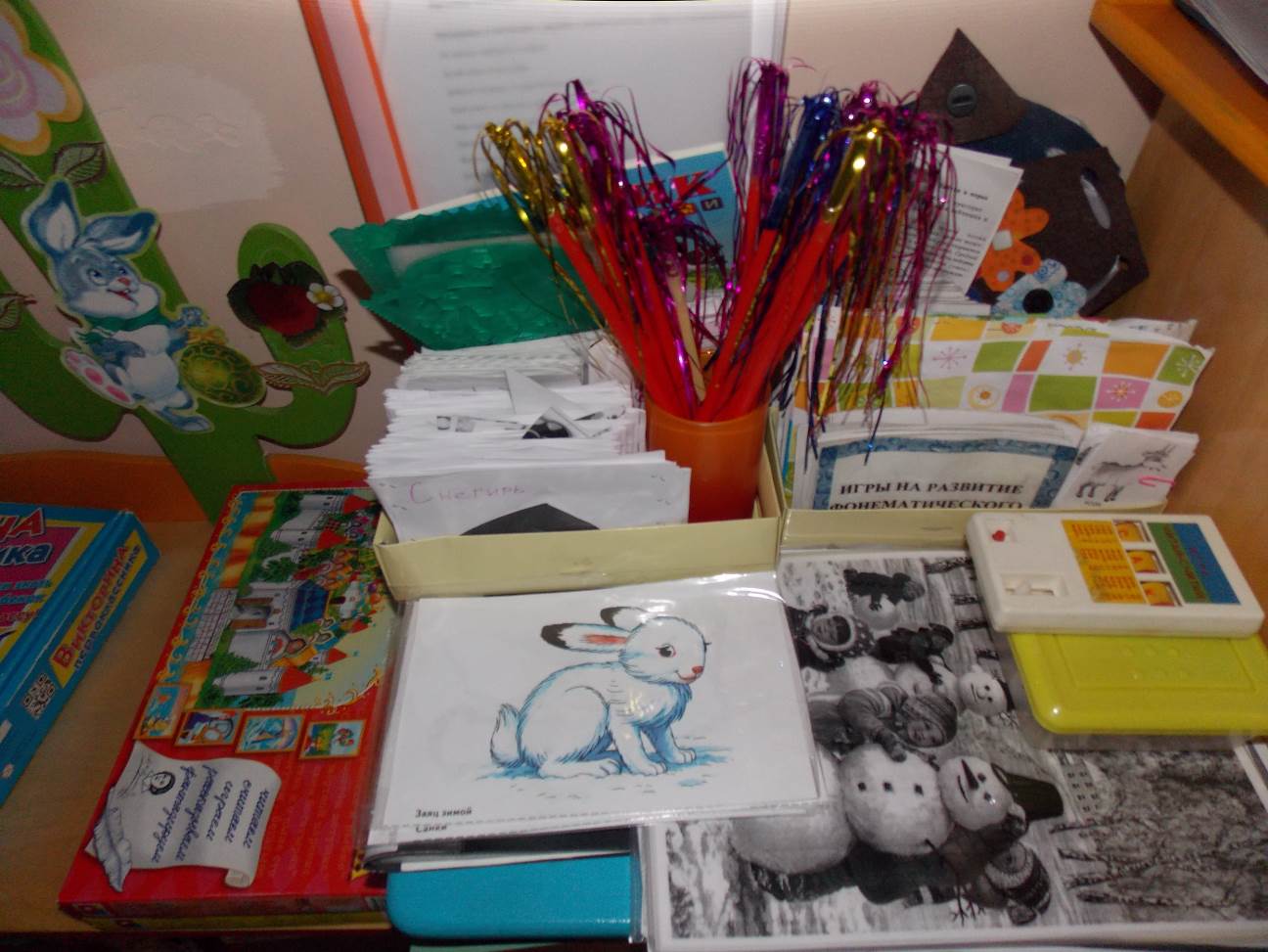 Цель: Формирование грамматически правильной речи, обучения способам словообразования и словоизменения, для развития связной речи, для развития правильного произношения. Дидактические игры:1. Тренажеры па развитие речевого дыхания2. Тренажер на обогащение словарного запаса  4. Наборы с магнитными буквами5. Набор сюжетных и предметных картинок6. Набор разрезных картинок7. Игра «Шнуровки»8. Игра «Уроки этикета»9. Игра «В мире сказок А.С. Пушкина»10. Игра «Учись играя «Кто в домике живет»»11. Игра «Учись играя «Наведи порядок»»Литература:1. Книга «Учебник с наклейками» В. Степанов2. Книга «Букварь» Лена Данилова3. Картотека скороговорок 4. Картотека пословиц и поговорок 5. Картотека пальчиковых гимнастик 6. Картотека артикуляционной гимнастикиНаглядный материал:1. Картинки- иллюстрации по лексическим темам2. Трафареты Цент изобразительной деятельности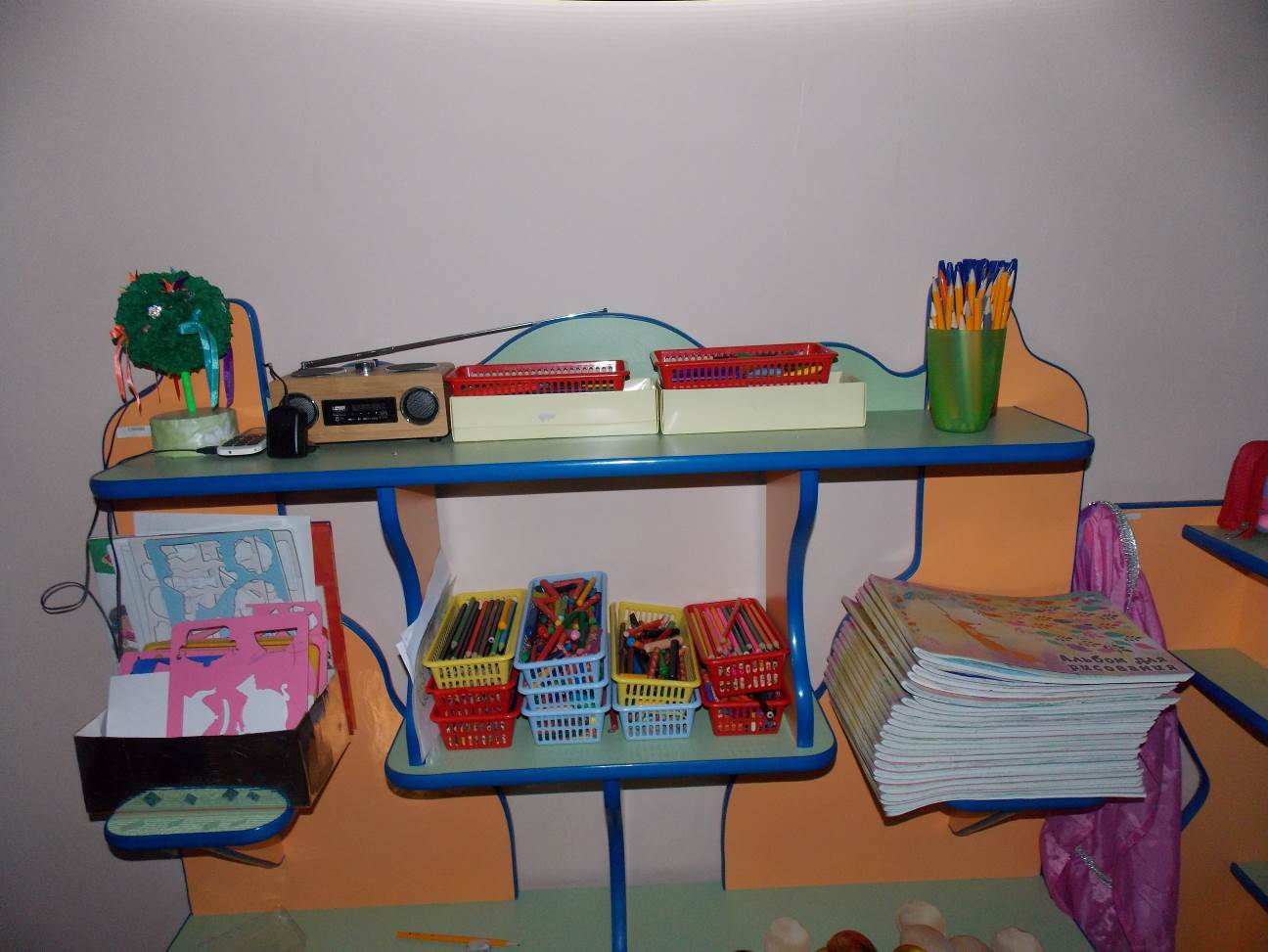 Цель: Развить у детей интерес и желания заниматься продуктивными видами деятельности, развития творческого воображения и фантазии.Принадлежности:1. Краски (Гуашь) 2. Карандаши 3. Восковые мелки 4. Ручки5. Пластилин6. Альбомы7. Картон (белый, цветной) 8. Цветная бумага9. Клей Литература:Наглядный материал:  1. Репродукции картин2. Раскраски 3. ТрафаретыЦентр природы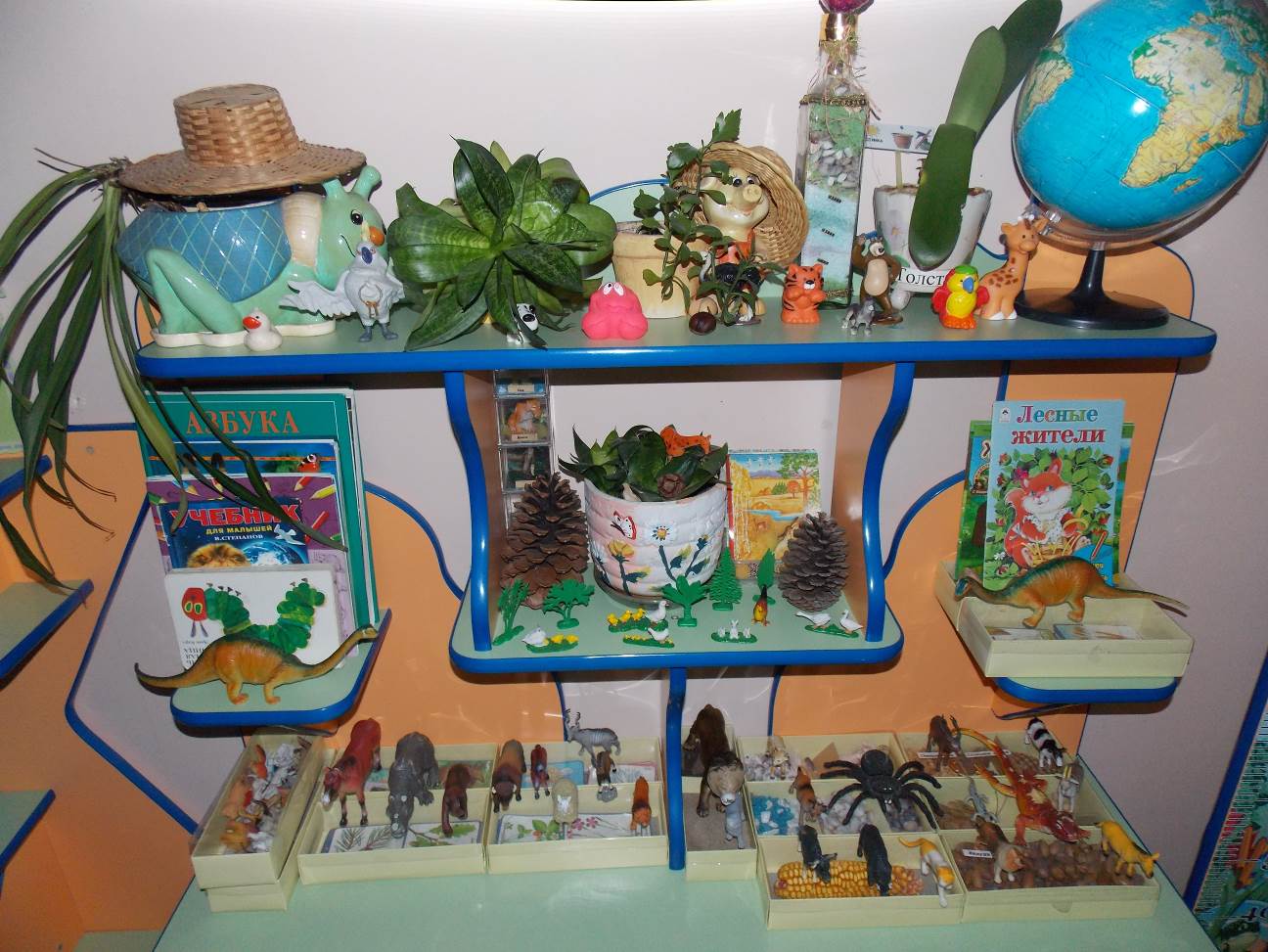 Цель: Развитие у детей познавательного интереса к природным объектам, формирует трудовые навыки по уходу за растениями, воспитывает любовь к природе, развивает любознательность, наблюдательность.Наглядный материал: 1. Комнатные растения2. Инвентарь для посадки и ухода за растениями3. Календарь природы4. Природный и бросовый материал (песок, земля, шишки, орехи, желуди, ракушки, кукуруза, камни)5. Наборы: домашних животных, дикий животных, животных жарких стран, животных холодных стран, домашние птицы, насекомые.6. Картинки и иллюстрации с изображением объектов природы7. Глобус 8. Раскраска «Птицы»9. Раскраска «Дикие звери»10. Гербарий Литература: 1. Книга «Азбука природы» Ридерз Дайджест2. Книга «Очень голодная гусеница» Эрик Карл 3. Книга «Как появляется птица» Ирина Гурина 4. Книга «Учебник для малышей» В.Степанов5. Книга «Мир Животных» 6. Энциклопедия «Динозавры»Центр экспериментированияЦель: Развитие естественно-научных представлений, наблюдательности, любознательности, мыслительных операций.Оборудование: 1. Колбы разной формы2. Набор магнитов 3. Увеличительные и разноцветные стекла4. Воздушные шарики5. Мензурки Литература: 1. Картотека опытов2. Центр патриотического развитияЦель: Изучение истории родного города и страны, воспитываются патриотические чувства любви к своей малой Родине. Наглядный материал: 1. Герб РФ, Ярославля2. Глобус3. Набор открыток4. Иллюстрации России, Ярославля5. Фотографии достопримечательностейЛитература: 1. Гимн РФЦентр театрализованной деятельности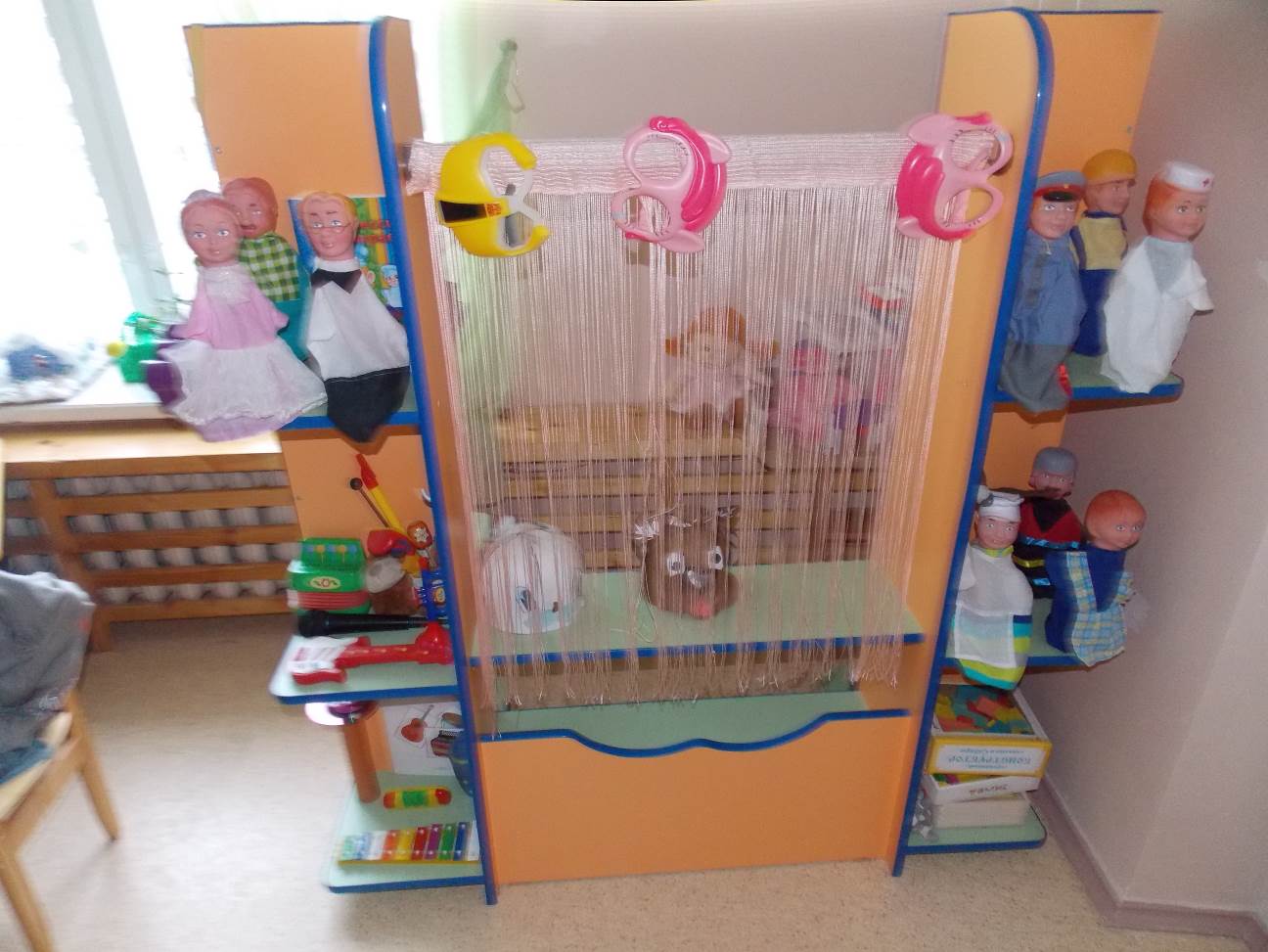 Цель: Развитие творческой активности детей.  1. Набор «Пальчиковые куклы»2. Набор «Кукольный театр»3. Набор «Персонажи для сказки «Три поросенка» 4. Маски 5. Элементы костюмов 6. Атрибуты для обыгрывания сказок Музыкальный центр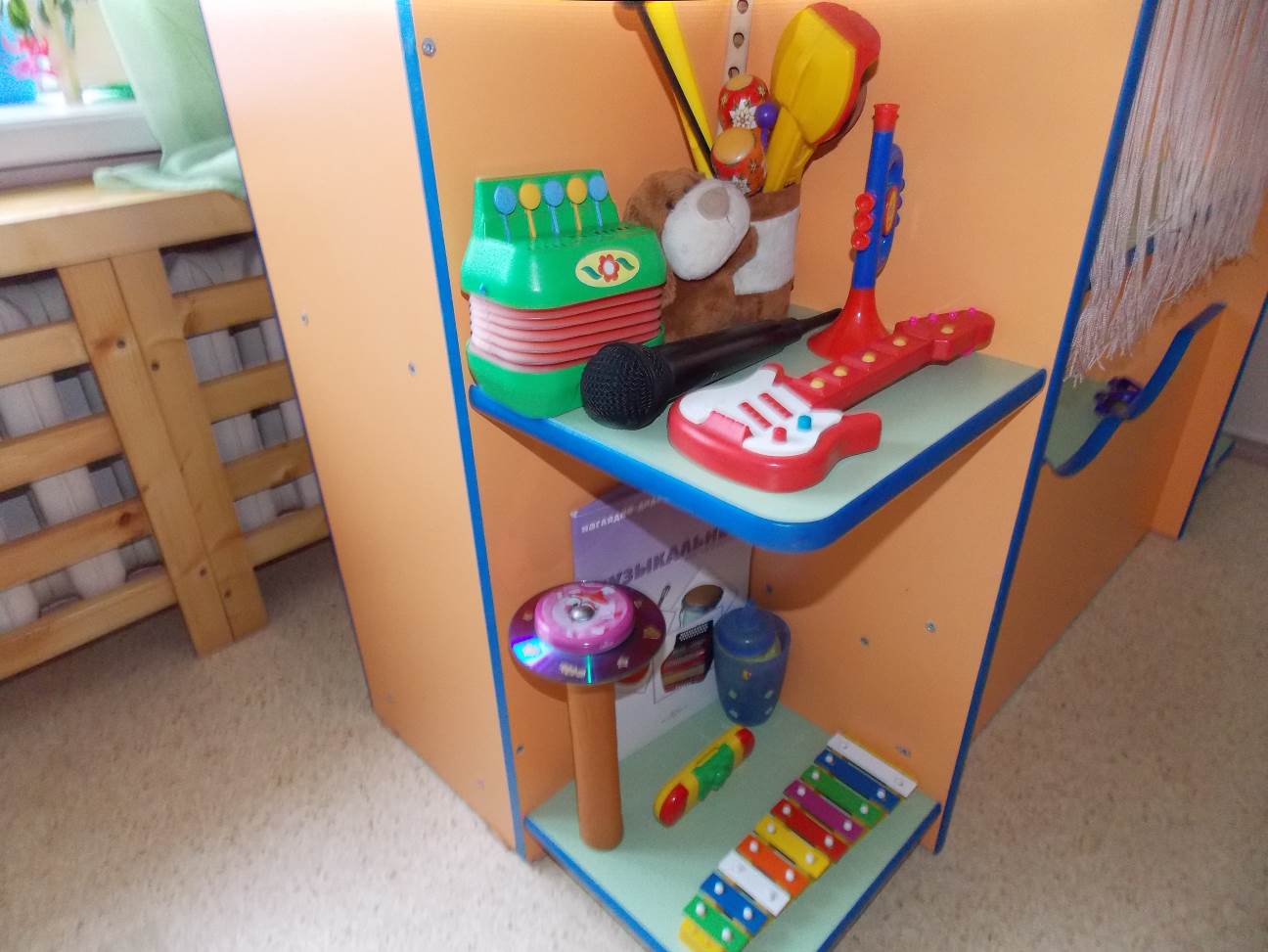 Цель: Развитие музыкальных способностей детей. Оборудование: 1. Музыкальные инструменты2. Звучащие предметы – заместители3. Магнитофон4. Диски с записями детских песен и классических произведений 5. ФлешкаЦентр книги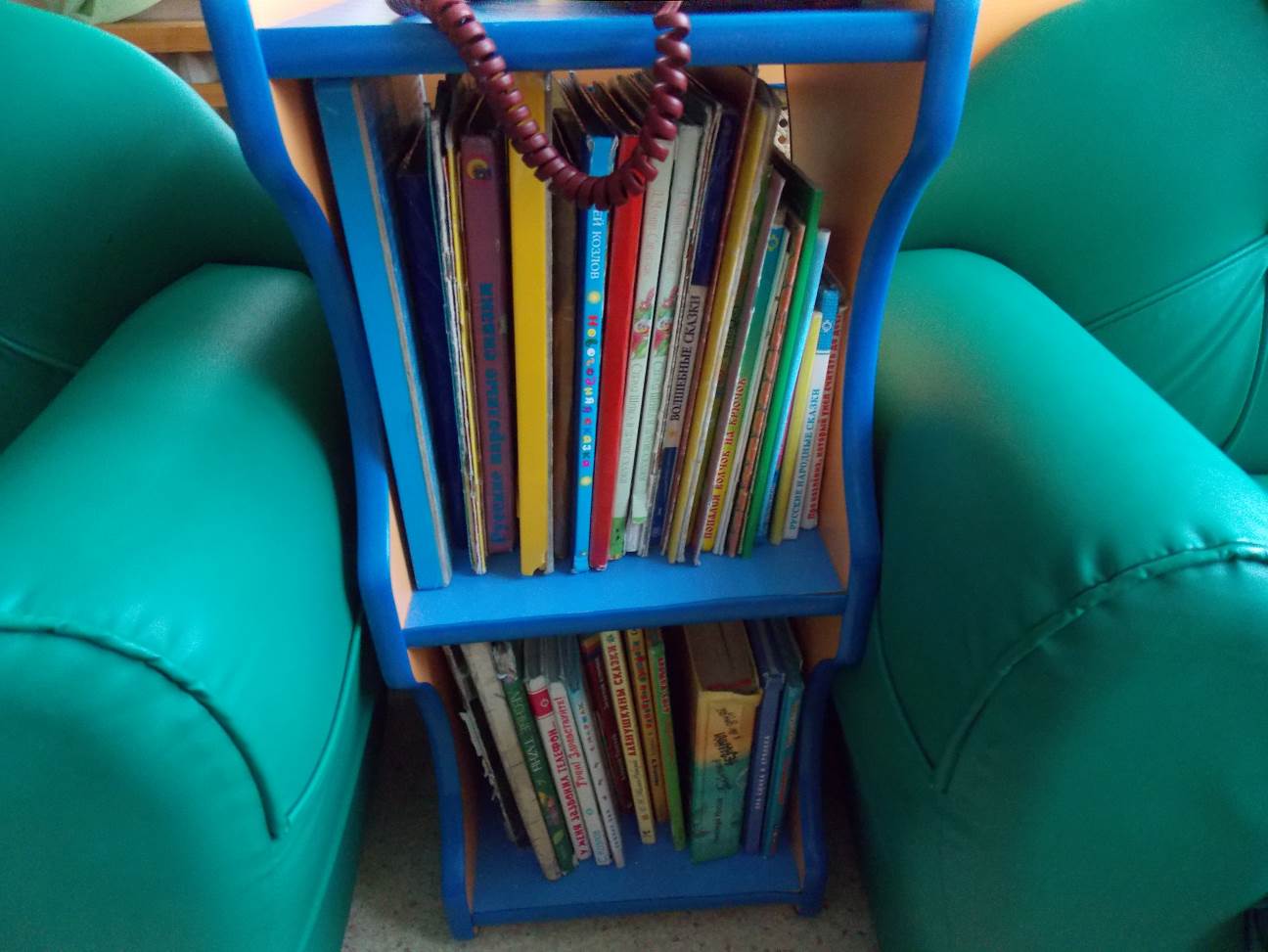 Цель: Развитие интереса к книгам, к художественной литературе. Книги:Русские народные сказки:«Двенадцать месяцев»,«Курочка ряба», «Колобок», «Маша и медведь», «Русские народные сказки», «Кот, петух, лиса», « Заячья избушка», «По щучьему веленью», « Волк исемеро козлят», «Лисичка со скалочкой», «Хаврошечка», «Мировая коллекция волшебных сказок»« Собрание лучших сказок мира»« Лесные тайны»« Теремок сказок»Н.Носов «Приключения Незнайки и его друзей»«Хрестоматия для дошкольников»« Книга для чтения в детском саду»«Любимые потешки»«Топ, топ, топотушки»«Азбука хорошего поведения»Б. Герц «Уть-уть»В.Злотников «Подарок для самого слабого»В.Драгунский «Где  это  видано, где это слыхано…»Е. Благинина  « Наша Маша рано вставала»Зинаида Александрова «Стихи»С. Прокофьева « Неизвестный с хвостом»М. Пляцковсковский «Ромашки в январе»Владимир Борисов « Такая нужная работа»А. Линдгрен : « Малыш и Карлосон», П.Стюарт К. Ридделл «Про Ёжика и Кролика»Г.Х. Андерсен: «Дюймовочка», «Снежная Королева»Корней Чуйковский : «Мойдодыр», «Айболит», «Федорино горе», « У меня зазвонил телефон», «Путаница»А.Толстой «Золотой ключик, или Приключения Буратино»2шт.Мамин-Сибиряк : «Серая Шейка», «Серебрянное копытце», «Аленушкины сказки», «Про храброго зайца»Алф Прейсн «Про козленка, который умел считать до десяти»,С.Козлов: «Трям!Здравствуйте!», «Новогодняя сказка»Сергей Михалков : « Дядя Степа», «Как медведь трубку нашел»Андрей Усачев : « Умная собачка Соня»С.Маршак «Кошкин Дом»